Assistant Town Clerk: Mr Nicholas Harbour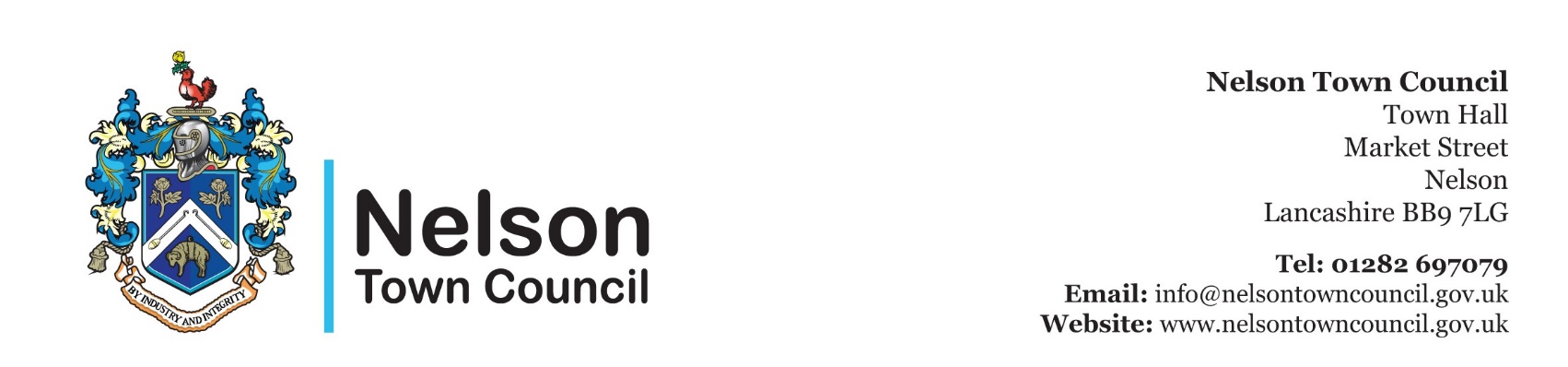 Email: nick.harbour@nelsontowncouncil.gov.uk01 June 2022To all members of the Town Council YOU ARE HEREBY SUMMONED TO ATTEND a meeting of the Town Council to be held in the Selina Cooper Hall, Unity Wellbeing Centre, Vernon Street, Nelson onWednesday 08th June 2022 at 7.00pm To request attendance please email info@nelsontowncouncil.gov.ukN. Harbour 						Mr Nicholas HarbourAssistant Town Clerk Council MembersCllr Zafar Ali				Cllr N Hayat				Cllr M Pearson-Asher	Cllr George Adam			Cllr Sadia Bashir		    	Cllr N Pearson-Asher    Cllr Faraz Ahmad			Cllr Rehan Hanif			Cllr Mohammad SakibCllr Omar Ahmed			Cllr Wayne Blackburn			Cllr Mohammad SarwarCllr Zulfiqar C Ali			Cllr P Hannah-Wood		 	Cllr Russell TennantCllr Husnan Arshad			Cllr Yvonne Tennant			Cllr I Ul-Haq (Vice-Chair)Cllr Mohammad Aslam 		Cllr Mashuq Hussain OBE		Cllr Sheila WicksCllr Ali H Baig				Cllr M Latif (Chairman)		Cllr Atique RehmanRecording of Council MeetingsUnder the Openness of Local Govt. Bodies Regulations 2014, members of the public may now film, photograph and make audio recordings of the proceedings of the formal Council meeting, though not, under current legislation, of the Public Participation session, as this is not part of the formal agenda of the meeting.  Recording activity should be respectful to the conduct of the meeting and behaviour that disrupts the meeting (such as oral commentary) will not be permittedPublic ParticipationNotice is given that at a time agreed by the meeting, 15 minutes may be set aside for members of the public to make representation on the business of the agenda for the meetingAny member of the public shall not speak for more than five minutes. A question asked by a Member of the Public during Public Participation shall not require a response or debate during the meeting though the Chairman may direct that a written response will be provided subsequent to the meeting.A G E N D AA G E N D A1.One Minute Silence The Chairman invites members to observe a one minute of silence2.Apologies for Absence To receive and approve apologies for absence and reasons given to the Assistant Clerk prior to the meeting.3.Declarations of InterestsTo receive disclosures of personal and prejudicial interests from members on matters to be considered at the meeting. Officers are required to make a formal declaration about council contracts where the employee has a financial interest. Note: Members must generally declare a disclosable pecuniary interest which he or she has in any item on the Agenda. A Member with a disclosable pecuniary interest may not participate in any discussion of the matter at the meeting and must not participate in any vote taken on the matter at the meeting. In addition, the Council’s Standing Orders require a Member with a disclosable pecuniary interest to leave the room where the meeting is held while any discussion or voting takes place. 4.Adjournment for Public Participation To adjourn the meeting for 15 minutes to allow members of the public to make representation on the business of the agenda for the meeting. No resolutions can be under public participation. 5.Minutes To approve the draft minutes of the Town Council meeting held on 11 May 2022 (previously circulated). 6.Committee MinutesTo confirm the receipt of committee minutes previously circulated:Finance and General Purposes Committee				25 May 2022Environmental Improvements						01 June 2022Events, Promotional and Marketing Committee			01 June 2022Note: All council minutes are available on the Town Council website. Members are required to confirm the receipt of committee minutes. Any amendments to the draft committee minutes can only be made at the next relevant committee meeting where the meeting will be required to confirm the accuracy of the minutes and approve as a true record of proceedings.7.Reports from Borough and County Councillors To receive reports from the Borough or County Councillors 8.Climate Emergency IssuesA standing item to identify and consider council initiatives which will help deal with the climate emergency through Nelson Town Council’s functions, facilities and any other remit.9.Police UpdateTo receive an update from police representatives around the latest issues happening in and around Nelson and to discuss the most recent crime figures for Nelson.10.Nelson Town DealTo discuss the Nelson Town Deal and prepare for ways to which Nelson Town Council can assist with the process.11.Back Street Project11.1 To receive an update from the Vice-Chairman in relation to the Back Streets Project.11.2 To consider the quotations received on the recent tender issues for works at Back Victoria/ Macleod Street.12.Amendment to Committee MembershipTo consider an amendment to the Committee Memmbership for the Events, Promotional and Marketing Committee whereby Councillor Arshad is replaced by Councillor Bashir.13.Lomeshaye Road MUGA - FloodlightsTo consider the release of funding for costings received from Pendle Borough Council for the repair of damaged floodlighting at Lomeshaye MUGA.14.Anti-Social Behaviour Issues in NelsonAt the previous meeting of this Council, Members requested an item be included to look at dealing with anti-social behaviour issues in Nelson.15.Community Grants SchemesAt the previous meeting of this Council, Members requested an item be included to look at community grants schemes.16.Dog Awareness ProgrammeAt the previous meeting of this Council, Members requested an item be included to look at a dog awareness programme for residents of Nelson.17.Transferred ServicesTo receive reports and consider any actions required in relation to transferred services.  CCTV monitoring 	MUGAs/Play Areas Parks ServicesAdditional services to consider from Pendle Borough Council following a recent meeting with Pendle Borough Council Officer Philip Mousdale18.Any items for discussion for a future agenda  To notify the Assistant Clerk of any matters for inclusion on the agenda of the next meeting. 18.Date of the Next Town Council MeetingThe date of the next meeting of the Council is due to be held on Wednesday 13th July 2022.